
Art des Beitrags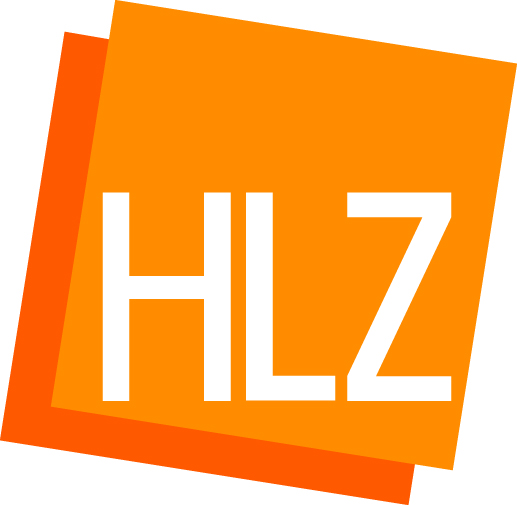 HaupttitelNebentitelVerfasser1,*1 Universität
* Kontakt: 
E-MailZusammenfassung: Schlagwörter: 